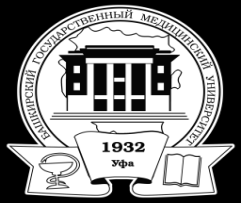                                        ФЕДЕРАЛЬНОЕ ГОСУДАРСТВЕННОЕ БЮДЖЕТНОЕ ОБРАЗОВАТЕЛЬНОЕ УЧРЕЖДЕНИЕ ВЫСШЕГО ОБРАЗОВАНИЯ                     БАШКИРСКИЙ  ГОСУДАРСТВЕННЫЙ  МЕДИЦИНСКИЙ УНИВЕРСИТЕТ                 МИНИСТЕРСТВА  ЗДРАВООХРАНЕНИЯ РОССИЙСКОЙ ФЕДЕРАЦИИПЕРЕЧЕНЬ ВОПРОСОВ ДЛЯ ПОДГОТОВКИК ГОСУДАРСТВЕННОМУ ЭКЗАМЕНУпо направлению подготовки 30.06.01 Фундаментальная медицинапо специальности 14.03.03 Патологическая физиологияКакие общемировые тенденции развития современной педагогической науки вам известны? Охарактеризуйте их. Дайте характеристику основной терминологии (5-6 понятий) педагогической науки. В чем заключается сущность целостного педагогического процесса? Охарактеризуйте его. Чем характеризуется современная государственная политика в области образования? Закон «Об образовании в Российской Федерации». В чем состоит вклад ученых-медиков в развитие мировой педагогики (П.Ф. Лесгафт, И.М. Сеченов, И.П. Павлов)? Педагогическая деятельность хирурга Н.И. Пирогова. Что представляет собой дидактика? Каковы научные основы процесса обучения (культурологические, нормативные, психологические, этические, физиологические, информационные)? В чем заключаются психолого-педагогические компоненты содержания высшего медицинского образования? Научные основы определения содержания образования: факторы, влияющие на отбор содержания, компоненты содержания, подходы к определению содержания. Что представляют собой образовательный стандарт высшей школы, учебный план, учебная программа как основа организации образовательного процесса в вузе? Охарактеризуйте их. Перечислите и раскройте принципы обучения в контексте решения основополагающих задач образования. Дайте психолого - дидактическую характеристику форм организации учебной деятельности. Что представляет собой самостоятельная работа студентов как развитие и самоорганизация личности обучаемых? Что представляет собой лекция как ведущая форма организации образовательного процесса в вузе? Развитие лекционной формы в системе вузовского обучения (проблемная лекция, лекция вдвоѐм, лекция - пресс-конференция, лекция с заранее запланированными ошибками). Какие классификации методов обучения вам известны? Дайте краткую характеристику методов обучения.Как взаимосвязаны методы и приемы обучения? Охарактеризуйте активные методы обучения (не имитационные и имитационные). В чем заключаются теоретические основы интенсификации обучения посредством использования технологий обучения? Предметно-ориентированные, личностно-ориентированные педагогические технологии в вузе. Какие классификации педагогических технологий вам известны? В чем заключается возможность их применения в практике медицинского вуза? Дайте характеристику технологии контекстного обучения, технологии проблемного обучения, технологии модульного обучения. Что представляют собой информационные технологии обучения, кейс-метод? Что представляют собой средства обучения и контроля как орудия педагогической деятельности? Характеристика средств обучения и контроля. В чем заключаются дидактические требования к использованию средств обучения? Какие типологии личности студента вам известны? Студент как субъект учебной деятельности и самообразования. Что понимается под педагогической коммуникацией? Сущность, структура педагогического общения; стили и модели педагогического общения. Каковы особенности педагогического общения в вузе? Что представляют собой конфликты в педагогической деятельности? Каковы способы их разрешения и предотвращения? Что представляет собой воспитание как общественное и педагогическое явление? В чем заключаются культурологические основания воспитательного процесса? Охарактеризуйте основные противоречия, закономерности и принципы воспитательного процесса. Что представляет собой обучающийся как объект воспитательно-образовательного процесса и как субъект деятельности? Педагогическое взаимодействие в воспитании? Назовите и охарактеризуйте основные направления воспитания личности. В чем заключается сущностная характеристика основных методов, средств и форм воспитания личности? Что представляет собой студенческий коллектив как объект и субъект воспитания? Педагог в системе воспитательно-образовательного процесса. Что представляет собой педагогическая практика аспирантов, в чем заключается порядок еѐ организации и проведения? Охарактеризуйте теоретико-методологические основания управления образовательными системами. Общемировые тенденции развития современной педагогической науки. Характеристика основной терминологии (5-6 понятий) педагогической науки. Сущность целостного педагогического процесса и его характеристика. Современная государственная политика в области образования. Закон «Об образовании в Российской Федерации». Вклад ученых-медиков в развитие мировой педагогики: П.Ф. Лесгафт, И.М. Сеченов, И.П. Павлов. Педагогическая деятельность хирурга Н.И. Пирогова. Дидактика в системе наук о человеке. Научные основы процесса обучения (культурологические, нормативные, психологические, этические, физиологические, информационные). Психолого-педагогические компоненты содержания высшего медицинского образования. Научные основы определения содержания образования: факторы, влияющие на отбор содержания, компоненты содержания, подходы к определению содержания. Образовательный стандарт высшей школы, учебный план, учебная программа как основа организации образовательного процесса в вузе. Принципы обучения в контексте решения основополагающих задач образования. Психолого - дидактическая характеристика форм организации учебной деятельности. Самостоятельная работа студентов как развитие и самоорганизация личности обучаемых. Лекция как ведущая форма организации образовательного процесса в вузе. Развитие лекционной формы в системе вузовского обучения (проблемная лекция, лекция вдвоѐм, лекция - пресс-конференция, лекция с заранее запланированными ошибками). Классификация методов обучения. Соотношение методов и приемов. Характеристика основных методов и приемов в обучении. Активные методы обучения (не имитационные и имитационные). Теоретические основы интенсификации обучения посредством использования технологий обучения. Классификации педагогических технологий, возможность их применения в практике медицинского вуза. Предметно-ориентированные, личностно-ориентированные педагогические технологии в вузе. Технология контекстного обучения; технология проблемного обучения; кейс-метод; технология модульного обучения; информационные технологии обучения, дистанционное образование. Понятия средства обучения и контроля как орудия педагогической деятельности. Характеристика средств обучения и контроля. Дидактические требования к использованию средств обучения. Студент как субъект учебной деятельности и самообразования. Типологии личности студента. Педагогическая коммуникация: сущность, содержание структура педагогического общения; стили и модели педагогического общения. Особенности педагогического общения в вузе. Конфликты в педагогической деятельности и способы их разрешения и предотвращения. Специфика педагогических конфликтов; способы разрешения конфликтов. Происхождение воспитания и основные теории, объясняющие этот феномен. Культурологические основания воспитательного процесса. Основные противоречия, закономерности и принципы воспитательного процесса. Обучающийся как объект воспитательно-образовательного процесса и как субъект деятельности. Педагогическое взаимодействие в воспитании. Основные направления воспитания личности. (Базовая культура личности и пути ее формирования.) Сущностная характеристика основных методов, средств и форм воспитания личности. Студенческий коллектив как объект и субъект воспитания. Педагог в системе воспитательно-образовательного процесса. Педагогическая практика аспирантов, порядок еѐ организации и проведения Теоретико-методологические основания управления образовательными системами.Патогенетическая роль гиподинамии и нарушений питания в развитии некоторых болезней цивилизации. Экологические факторы и их значение в возникновении и развитии заболеваний.Определение понятия «патогенез». Общие составляющие патогенеза: типовые патологические реакции, понятие о патологических системах и патологической доминанте, формирование порочных кругов. Соотношение специфического и неспецифического в патологическом процессе на различных уровнях (молекулярном, клеточном, органном, организменном). Определение понятия «саногенез». Классификация саногенетических механизмов. Характеристика и виды первичных и вторичных саногенетических механизмов. Динамическая взаимосвязь механизмов пато– и саногенеза. Общее перегревание организма (гипертермия), причины и механизмы возникновения. Стадии гипертермии. Нарушения обмена веществ при гипертермии. Тепловой и солнечный удары, механизмы развития.Общее переохлаждение организма (гипотермия), причины и механизмы возникновения. Стадии гипотермии. Искусственная гипотермия и ее применение в медицине. Физические и химические методы, применяемые в медицине для получения гипотермии. Местное воздействие холодового фактора (отморожения).Предмет и задачи медицинской генетики. Методы медицинской генетики. Понятие о наследственных болезнях, их отличие от фенокопий. Роль генотипа и среды в развитии наследственной патологии. Хромосомные болезни. Наследственные заболевания, связанные с нарушениями генов (патология структурного гена, гена-регулятора синтеза ферментов, гена-регулятора синтеза гормонов). Наследование болезней по доминантному и рецессивному типу. Сцепление наследственной патологии с полом.Роль генетической консультации в профилактике наследственных заболеваний. Принципы лечение наследственных болезней.Общие механизмы возникновения наследственных болезней. Мутации, их формы. Частота спонтанных мутаций у людей. Индуцированные мутации. Физические и химические мутагенные факторы.Атеросклероз и семейная гиперхолестеринемия как формы гиперлипедемий. Абеталипопротеинемия как наследственная патология, механизмы нарушения обмена веществ и основных клинических проявлений.История развития учения о стрессе. Общий адаптационный синдром Ганса Селье. Стадии общего адаптационного синдрома. Молекулярные и клеточные механизмы общего адаптационного синдрома. Роль гипоталямо – гипофизарно–адренокортикальной системы в развитии стресса. Значение учения о стрессе для биологии и медицины.Морфо-функциональное строение клетки. Функции и строение биомембран и основные формы их патологии. Патология клеточного ядра. Патология митохондрий. Лизосомы клетки, история открытия, основные формы патологии. Патология эндоплазматического ретикулума. Биологические ритмы и патология клетки. Нарушения нервной и гуморальной регуляции в развитии патологии клетки. Патология клетки и болезнь. Болезни накопления. Клетка как система.Апоптоз, определение понятия, роль апоптоза в поддержании клеточного гомеостаза организма. История исследования апоптоза. Отличие апоптоза от некроза. Проявления апоптоза в организме. Гуморальная регуляция апоптоза. Генетический контроль запрограммированной клеточной гибели. Заболевания, связанные с нарушением апоптоза. Биологическая и клиническая смерть. Угасание функций различных органов и систем в период, предшествующий клинической смерти. Принципы оживления организма. Методы восстановления деятельности сердца. Особенности восстановительного периода. Осложнения реанимации. Постреанимационный период, характеристика и стадии.Шок, определение понятия, классификация шоковых состояний. Нейрогенный (пусковой) механизм шока. Роль нарушений микроциркуляции в патогенезе шока. Акапнический механизм развития шока. Роль токсемии в развитии шока. Механизмы формирования и характеристика «шоковых легких». Механизмы формирования и характеристика «шоковых почек». Общий патогенез шока. Динамика шока, характеристика отдельных стадий развития шока. Общие принципы патогенетической терапии шоковых состоянийТравматический шок, механизмы развития. Значение работ Н.И. Пирогова. Ожоговый шок, клинические и патогенетические особенности. Электрошок, механизмы развития и клинические особенности. Кардиогенный шок, механизмы развития и клинические особенности. Гемотрансфузионный шок, патогенез и клинические особенности.Коллапс, определение понятия и классификация. Особенности патогенеза и клинической картины отдельных видов коллапса (геморрагический, токсико-инфекционный, панкреатический, ортостатический, аноксичесий).Кома, определение понятия. Патогенез печеночной комы. Почечная кома. Механизмы развития. Малярийная кома и другие виды коматозных состояний (аноксическая, эклампсическая, апоплексичекая, тиреотоксическая, гипохлоремическая комы). Определение понятий «антиген» и «иммунитет». История развития иммунологии. Классификация форм иммунитета. Центральные и периферические органы иммунной защиты. Т- и В–лимфоциты, их роль в иммунных реакциях. Гуморальный и клеточный иммунитет, их характеристика. Основные классы антител, их характеристика и роль в иммунной защите организма. Теории синтеза антител: теория боковых цепей Пауля Эрлиха, матричная теория Лайнуша Поулинга, клонально-селекционная теория Макфарлана Барнета. Гуморальная и нейрогенная регуляция процессов иммунитета. Трансплантационный иммунитет, история вопроса. Главная проблема трансплантологии. Механизмы отторжения трансплантата, проблема подавления реакции отторжения. Иммунологическая толерантность, определение понятия и характеристика. Реакция «трансплантат против хозяина». Плод как трансплантат.Определение понятия аллергия. История изучения аллергии. Классификация аллергических реакций по П. Джеллу и Р. Кумбсу, их клинические прототипы. Аллергические реакции анафилактического типа (немедленные аллергические реакции), этапы развития. IgE и его роль в механизмах развития анафилаксии. Роль медиаторов тучных клеток в механизмах развития эффектов анафилактических реакций. Цитокины и их биологическая роль в процессах аллергии. Цитотоксические аллергические реакции, механизмы развития. Иммунокомплексные аллергические реакции, механизмы развития. Клеточноопосредованные аллергические реакции, их механизмы. Анафилактический шок как форма аллергической реакции немедленного типа. Пассивная и обратная пассивная анафилаксия. Местная анафилаксия (феномен Артюса–Сахарова). Сывороточная болезнь, причина и механизмы развития. Атопические формы аллергии (идиосинкразии), виды и особенности развития.Динамика аллергических реакций. Сенсибилизация, ее характеристика, методы десенсибилизации. Особенности иммунологической, патохимической и патофизиологических стадий развития аллергических реакций.Аутоаллергия, определение понятия. Классификация аутоантигенов. Первичные аутоантигены, их характеристика. Механизмы образования вторичных аутоантигенов. Виды аутоаллергических заболеваний, механизмы развития.Иммунодефицитные состояния, определение понятия и классификация. Первичные иммунодефициты, их виды и характеристика. Синдром приобретенного иммунодефицита (СПИД), история вопроса, этиология, основные патогенетические механизмы и стадии заболевания.Определение инфекционного процесса. Факторы реактивности организма, определяющие его устойчивость к инфекции. Роль видовой реактивности в невосприимчивости организма к инфекциям. Роль возрастной и индивидуальной реактивности и естественной резистентности организма к развитию инфекции. Барьерная роль кожи и слизистых. Факторы иммунной защиты при развитии инфекционного процесса. Роль экологических, социальных и эпидемиологических факторов в развитии инфекции. Периоды инфекционного заболевания и их патофизиологический анализ.Реактивность. Определение понятия и характеристика основных форм реактивности. Роль различных форм реактивности в возникновении и развитии заболеваний человека. Определение понятия «конституциональная реактивность», роль конституции человека в развитии заболеваний.Лихорадка. Определение, основные причины лихорадки. Пирогенные вещества, их характеристика. Гуморальные и рефлекторные механизмы развития лихорадки. Классификация лихорадочных состояний по величине подъема температуры. Типы температурных кривых при лихорадке, их значение в диагностике заболеваний. Стадии развития лихорадки. Виды снижения температуры (кризис и лизис). Изменения теплообмена и функций организма в различные стадии лихорадки. Биологическое значение лихорадочной реакции. Сущность метода пиротерапии.Механизмы терморегуляции в организме. Значение постоянства кислотно-основного состояния для процессов жизнедеятельности организма. Основные физиологические механизмы поддержания кислотно-основного состояния. Буферные системы крови. Роль почек в поддержании кислотно-основного состояния. Почечные механизмы ацидогенеза и аммониогенеза. Роль легких, желудочно-кишечного тракта и печени в поддержании кислотно-основного состояния. Показатели, характеризующие кислотно-основное состояние организма. Классификация нарушений кислотно-основного состояния. Патогенез возникновения и развития газовых ацидозов и алкалозов. Механизмы развития негазовых нарушений кислотно-основного состояния. Механизмы компенсации нарушений кислотно-основного состояния.Определение понятия гипоксия и классификация гипоксических состояний. Высотная и горная болезнь, этиология и патогенетические механизмы. Клинические формы горной болезни и механизмы развития клинических симптомов. Высотный отек легких и отек мозга как осложнения горной болезни. Дыхательная гипоксия, основные причины развития. Циркуляторная гипоксия. Гемическая гипоксия. Тканевая (гистотоксическая) гипоксия. Компенсаторно-приспособительные реакции при гипоксии.Определение понятия «атеросклероз» и место атеросклероза в системе общей заболеваемости. Этиологические факторы развития атеросклероза. Морфогенез атеросклероза. Роль нарушений липидно-белкового обмена в механизмах развития атеросклероза. Значение повышенного холестерина крови и нарушений соотношения липопротеидов высокой, низкой и очень низкой плотности для развития атеросклеротического процесса. Патогенетическое значение повреждения сосудистой стенки. Общий патогенез атеросклероза и принципы патогенетической терапии. Роль атеросклероза в патологии сердечнососудистой системы. Экспериментальные модели нарушений липидного обмена. Патофизиология нарушений распада белка в организме. Диспротеинозы, определение понятия. Первичный и вторичный амилоидоз, патогенез, органы – мишени.Гипер- и гиполипедемии, определение понятия, распространенность. Сахарный диабет, определение понятия и история изучения. Классификация форм сахарного диабета и их характеристика. Основные различия инсулинозависимой и инсулинонезависимой форм первичного диабета. Механизмы развития основных клинических симптомов диабета. Осложнения диабета, проявления и патогенез. Диабетическая кома, патогенез, механизмы развития клинических симптомов. Основы патогенетической терапии диабетической комы. Гипоглигемическая (инсулиновая) кома, патогенез. Принципы патогенетической терапии сахарного диабета. Витамины, определение, роль витаминов в организме. Первичные и вторичные авитаминозы, основные этио-патогенетические факторы. Авитаминоз А, причины развития, патогенез клинических проявления. Авитаминоз D и изменение кальциевого обмена. Патогенез рахита, методы предупреждения и лечения. Авитаминоз В1, причины развития, характер нарушений функций нервной системы. Авитаминоз В2, механизмы клинических проявлений. Авитаминоз РР, механизмы развития пеллагры. Авитаминоз С, причины и механизмы развития, основные клинические симптомы.Физиологическая роль жировой ткани в организме. Алиментарное ожирение, определение понятия. Патогенетическое значение ожирения как фактора риска для развития заболеваний сердечно – сосудистой системы и диабета. Факторы, предрасполагающие к развитию ожирения. Образ жизни и ожирение. Вторичные ожирения, определение понятия. Роль гормональной дисфункции в развитии вторичного ожирения.Основные виды нарушений минерального обмена и обмена микроэлементов.Нарушения биосинтеза белковых структур. Абсолютное и полное голодание, определение. Нарушение обменных процессов в различные стадии полного голодания. Принципы пищевого режима после голодания. Использование пищевого голодания в лечебных целях. Обмен углеводов и жиров в организме. Инсулин. Синтез и механизмы секреции инсулина в кровь. Участие инсулина в метаболических процессах. Антагонисты инсулина. Отёки. Определение и классификация. Названия отдельных видов отеков в зависимости от их локализации. Основные патогенетические факторы отёков. Патогенез развития сердечных, почечных, кахектических, токсических, воспалительных, нейрогенных и лимфогенных отёков.Механизмы регуляции обмена воды в организме. Изменения общего объема воды в организме (гипер- и гипогидрии), виды и патогенетическое значение. Алиментарный маразм, патогенез метаболических и функциональных расстройств в организме. Патология расщепления белков и всасывания аминокислот. Патогенетические механизмы нарушений синтеза белка в клетке.Артериальная гиперемия. Определение понятия, основные признаки. Механизмы развития артериальной гиперемии. Значение артериальной гиперемии для организма.Фагоцитоз, определение понятия. Стадии фагоцитоза, их механизмы. Значение работ И.И.Мечникова по фагоцитозу и воспалению для медицины. Роль лизосом в процессах внутриклеточного переваривания. Незавершенный фагоцитоз. Другие саногенетические процессы при воспалении (барьерная роль воспалительной реакции, ферменты гноя и т.д.). Венозная гиперемия. Определение понятия, проявления, причины, механизмы развития и исходы. Значение венозной гиперемии для организма. Стаз. Ишемия. Определение понятия, проявления, причины, механизмы развития и исходы. Значение нарушения микроциркуляции в очаге ишемии для организма. Коллатеральное кровообращение, его роль в исходе ишемии. Механизмы развития коллатералей. Три степени развития коллатерального кровообращения.Тромбоз. Определение понятия. Причины и условия возникновения тромбоза. Роль нарушений системы гемостаза в тромбообразовании. Виды тромбов, их исходы. Эмболии. Определение понятия. Классификация видов эмболии по характеру эмболов и локализации эмболов. Характеристика видов экзо- и эндогенной эмболии. Основные механизмы расстройств жизнедеятельности организма при эмболиях.